1dot               13.1.21                                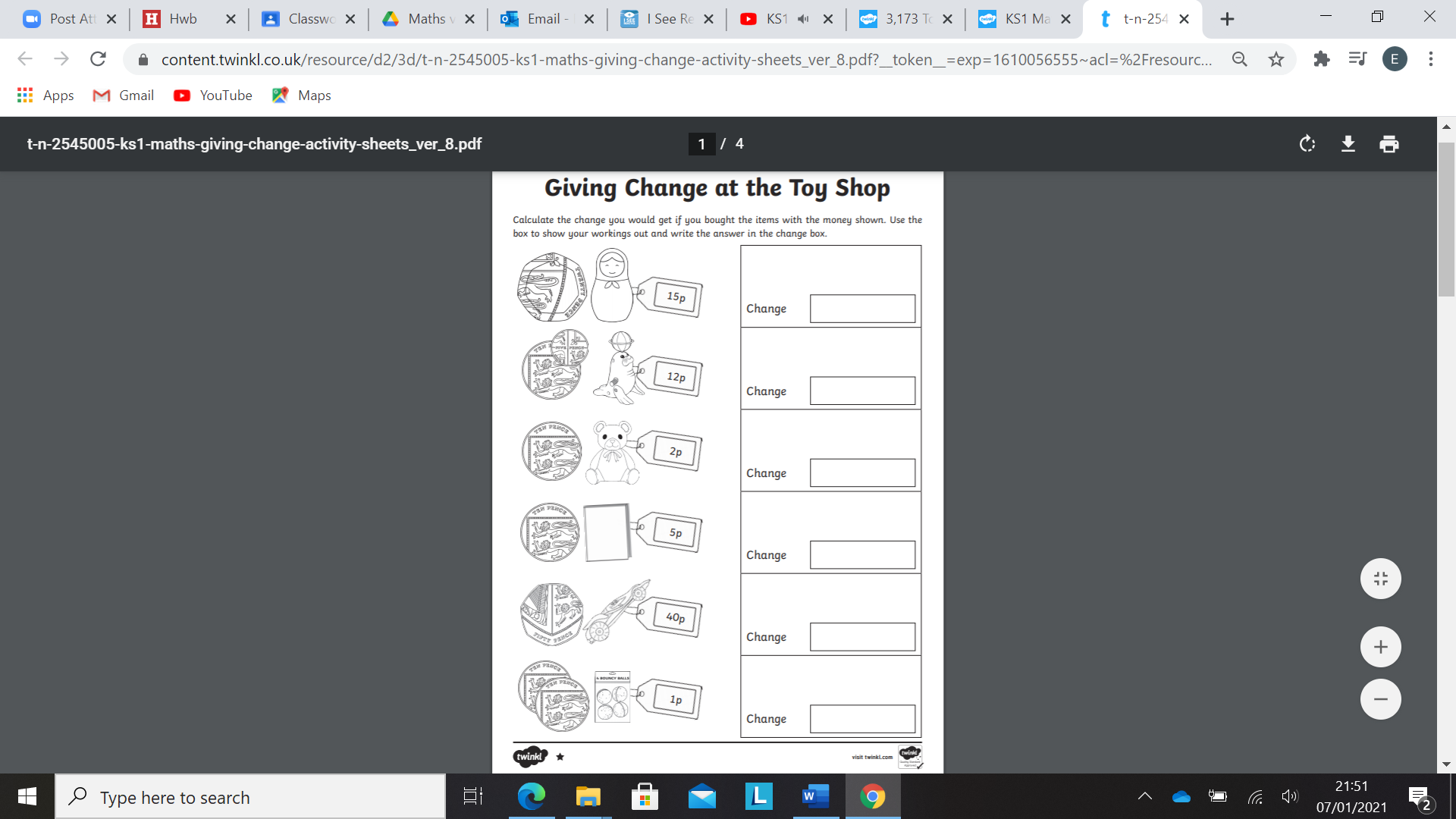 